UNIT V ESSAY AND UNIT VI ESSAY 3 PAGES EACH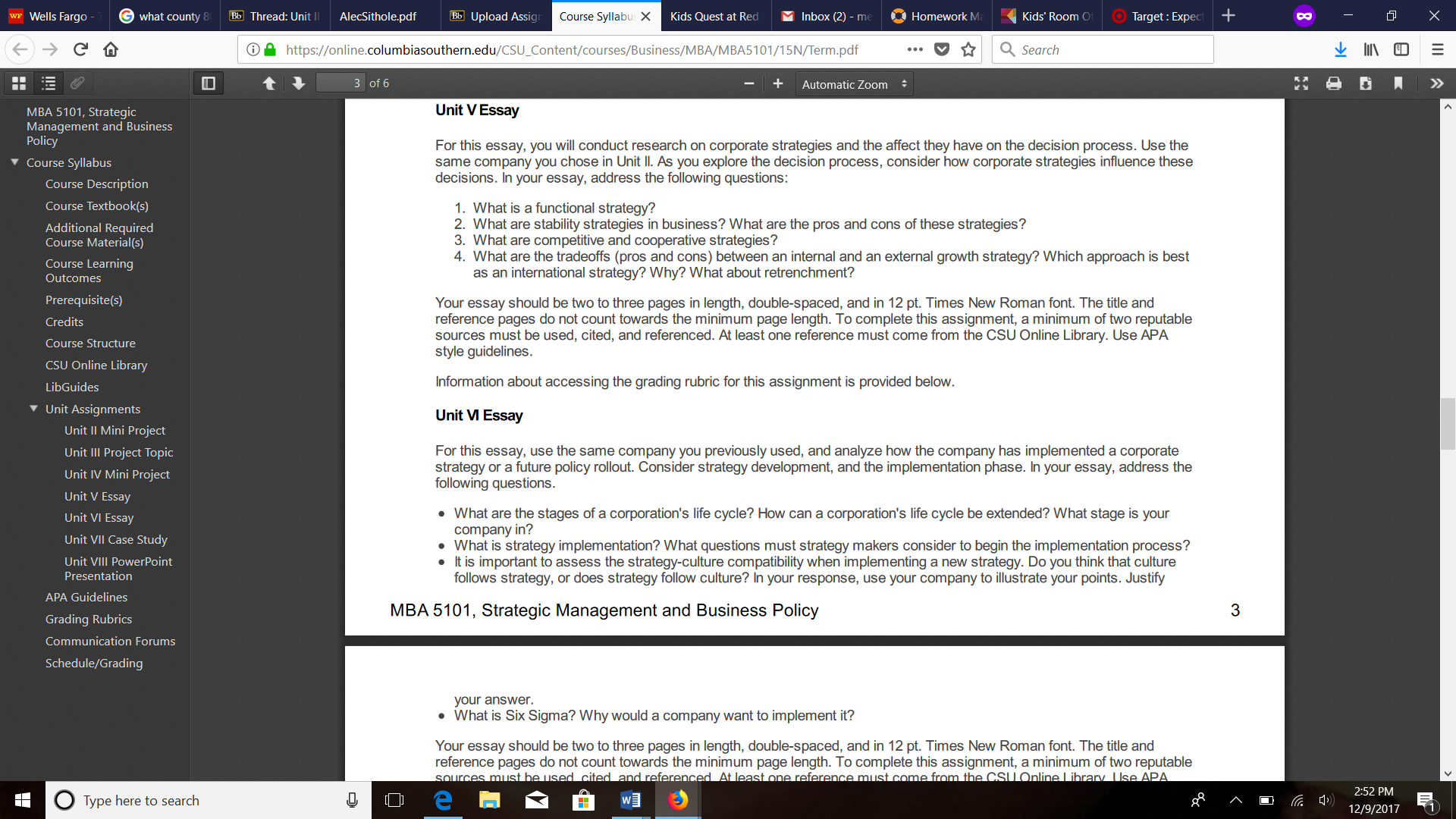 